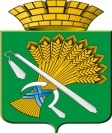 АДМИНИСТРАЦИЯ  КАМЫШЛОВСКОГО  ГОРОДСКОГО ОКРУГАФИНАНСОВОЕ УПРАВЛЕНИЕ АДМИНИСТРАЦИИ КАМЫШЛОВСКОГО ГОРОДСКОГО ОКРУГА  ПРИКАЗот 22 декабря 2020 г.                                                                                 № 112 - ООб утверждении Плана проведения финансовым управлением администрации Камышловского городского округа плановых проверок при осуществлении закупок для обеспечения нужд Камышловского городского округа в соответствии с Федеральным законом от 05 апреля 2013 года № 44-ФЗ «О контрактной системе в сфере закупок товаров, работ, услуг для обеспечения государственных и муниципальных нужд»    на 2021 года В соответствии со статьей 99 Федерального закона от 5 апреля 2013 года № 44-ФЗ «О контрактной системе в сфере закупок товаров, работ, услуг для обеспечения государственных и муниципальных нужд», постановлением Правительства Российской Федерации от 01 октября 2020 года № 1576 «Об утверждении правил осуществления контроля в сфере закупок товаров, работ, услуг в отношении заказчиков, контрактных служб, контрактных управляющих, комиссий по осуществлению закупок товаров, работ, услуг и их членов, уполномоченных органов, уполномоченных учреждений, специализированных организаций, операторов электронных площадок, операторов специализированных электронных площадок и о внесении изменений в правила ведения реестра жалоб, плановых и внеплановых проверок, принятых по ним решений и выданных предписаний, представлений», решением Думы Камышловского городского округа от 05 декабря 2019 года № 436 «Об утверждении Положения о финансовом управлении администрации Камышловского городского округа» ПРИКАЗЫВАЮ:1. Утвердить План проведения финансовым управлением администрации Камышловского городского округа плановых проверок при осуществлении закупок для обеспечения нужд Камышловского городского округа в соответствии с Федеральным законом от 05 апреля 2013 года № 44-ФЗ «О контрактной системе в сфере закупок товаров, работ, услуг для обеспечения государственных и муниципальных нужд» на 2021 год (далее - План) (прилагается).2. Отделу контроля обеспечить размещение Плана на официальном сайте единой информационной системы в сфере закупок http://zakupki.gov.ru и на официальном сайте Камышловского городского округа в информационно-телекоммуникационной сети "Интернет" http://gorod-kamyshlov.ru в установленные сроки.3. Контроль за исполнением настоящего Приказа оставляю за собой.Начальник финансового управления администрацииКамышловского городского округа                                             А.Г.Солдатов   УТВЕРЖДЕНприказом финансового управления администрации Камышловского городского округаот  22 декабря 2020 г. № 112-ОПЛАНпроведения финансовым управлением администрации Камышловского городского округа плановых проверок при осуществлении закупок для обеспечения нужд Камышловского городского округа в соответствии с Федеральным законом от 05 апреля 2013 года № 44-ФЗ «О контрактной системе в сфере закупок товаров, работ, услуг для обеспечения государственных и муниципальных нужд» на 2021 год№ п/пНаименование субъекта проверки (ИНН, адрес местонахождения)Основание проведения проверкиЦель проведения проверкиМесяц начала проведения проверки1.Комитет по образованию, культуре, спорту и делам молодежи администрации Камышловского городского округа (ИНН 6613019899, 624860, Свердловская обл., г. Камышлов, ул. Урицкого, д. 14) проверка ранее не проводиласьпредупреждение, выявление и устранение нарушений законодательства Российской Федерации и иных нормативно-правовых актов о контрактной системе в сфере закупок товаров, работ, услуг для обеспечения государственных и муниципальных нуждмарт2.Комитет по управлению имуществом и земельным ресурсам администрации Камышловского городского округа (ИНН 6613001526, 624860, Свердловская обл., г. Камышлов, ул. Свердлова, д.41) истечение шестимесячного срока с момента проведения предыдущей проверки.предупреждение, выявление и устранение нарушений законодательства Российской Федерации и иных нормативно-правовых актов о контрактной системе в сфере закупок товаров, работ, услуг для обеспечения государственных и муниципальных нуждмай3Муниципальное бюджетное учреждение «Центр развития физической культуры, спорта и патриотического воспитания» (ИНН 6613010457, 624860, Свердловская обл., г. Камышлов, ул. Энгельса, д. 207-б)истечение шестимесячного срока с момента проведения предыдущей проверкипредупреждение, выявление и устранение нарушений законодательства Российской Федерации и иных нормативно-правовых актов о контрактной системе в сфере закупок товаров, работ, услуг для обеспечения государственных и муниципальных нужддекабрь